Benefit Counselor 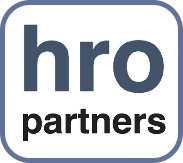 Job Status:  1099     Reports to: Benefit Enrollment & Account Coordinator Job Summary:The benefit counselor will provide a high-level benefit consultation experience to employees on insurance products offered by their respective client organizations during annual, new hire or qualifying life enrollments. As a benefits counselor, you will advocate as it relates to employee claims and wellness benefits, act as liaisons to maintain and establish great working relationship with client organizations.Essential Functions:Ability to maintain documentation in a concise, accurate, and timely fashion.Attend training, client, team meetings as applicable.Communicate issues and errors to Benefit Enrollment & Account CoordinatorBecome an expert in benefits insurance to help answer questions, educate, and enroll assigned employees in all benefit plan options offered.Support employees during claims management, and provide an high level of customer support through all interactions with clients and assigned employees. Non-Essential Functions:Coordinate activities throughout the company to ensure efficiency and maintain compliance with company policies.Assists other support staff with their assigned duties in enrollment services and HR managed services.Other duties as assigned by the Benefits Enrollment & Account CoordinatorRequired Skills/Abilities:Excellent verbal and written communication skills.Familiarity with benefit administration software systems. Excellent organizational skills and attention to detail.Excellent time management skills with a proven ability to meet deadlines.Excellent multi-tasking skills.Ability to prioritize tasks and to delegate them when appropriate.Ability to function well in a high-paced and at times stressful environment.Proficient with Microsoft Office Suite or related software.Education and Experience:Insurance license in accident, life, and healthH.S Diploma/GED requiredBenefits enrollment experience preferredMinimum 6 months experience using Microsoft Office and experience navigating multiple systems without assistanceBA/BS Degree or equivalent, is preferredBilingual (Fluent in Spanish and English- written and verbal) is a plusPhysical Requirements:Must be able to remain in a stationary position 50%The person in this position frequently communicates with employees. Must be able to exchange accurate information in these situations.Prolonged periods sitting at a desk, working on a computer, and using a telephone or cell phone.The ability to lift 15 pounds at times.Nothing in this job description restricts management’s right to assign or reassign duties andresponsibilities to this job at any time.